Publicado en Madrid el 07/10/2019 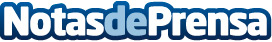 Water Saving Shower y My Real Toy, ganadores de la Kids Competition de South Summit 2019José Luis Martínez-Almeida, alcalde de Madrid, ha sido el encargado de entregar el premio ‘The Next Big Thing’, impulsado por la Fundación Créate, al proyecto Water Saving Shower, durante el acto de clausura de la sexta edición de South Summit. Durante la ceremonia, se ha dado a conocer también la startup ganadora de South Summit: el proyecto balear Streamloots, que permite a los jugadores de eSports interactuar en tiempo real con los jugadores, a la vez que ganan dineroDatos de contacto:Ana91 411 58 68Nota de prensa publicada en: https://www.notasdeprensa.es/water-saving-shower-y-my-real-toy-ganadores-de Categorias: Nacional Finanzas Marketing Sociedad Emprendedores Ocio para niños Premios Otras Industrias Gaming http://www.notasdeprensa.es